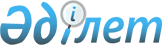 О внесении изменений в решение Бурабайского районного маслихата от 20 декабря 2012 года № 5С-12/1 "О районном бюджете на 2013-2015 годы"
					
			Утративший силу
			
			
		
					Решение Бурабайского районного маслихата Акмолинской области от 26 апреля 2013 года № 5С-15/2. Зарегистрировано Департаментом юстиции Акмолинской области 17 мая 2013 года № 3737. Утратило силу в связи с истечением срока применения - (письмо Бурабайского районного маслихата Акмолинской области от 11 ноября 2014 года № 01-15/177)      Сноска. Утратило силу в связи с истечением срока применения - (письмо Бурабайского районного маслихата Акмолинской области от 11.11.2014 № 01-15/177).      Примечание РЦПИ.

      В тексте документа сохранена пунктуация и орфография оригинала.

      В соответствии с пунктом 5 статьи 104, подпунктом 4) пункта 2 и пунктом 4 статьи 106 Бюджетного Кодекса Республики Казахстан от 4 декабря 2008 года, статьей 6 Закона Республики Казахстан от 23 января 2001 года "О местном государственном управлении и самоуправлении в Республике Казахстан" Бурабайский районный маслихат РЕШИЛ:



      1. Внести в решение Бурабайского районного маслихата "О районном бюджете на 2013-2015 годы" от 20 декабря 2012 года № 5С-12/1 (зарегистрировано в Реестре государственной регистрации нормативных правовых актов № 3584, опубликовано 10 января 2013 года в районной газете "Бурабай", 10 января 2013 года в районной газете "Луч") следующие изменения:



      пункт 1 изложить в новой редакции:

      "1. Утвердить районный бюджет на 2013-2015 годы, согласно приложениям 1, 2 и 3 к настоящему решению, в том числе на 2013 год в следующих объемах:



      1) доходы - 5715788,4 тысяч тенге, в том числе:

      налоговые поступления – 2026705,1 тысяч тенге;

      неналоговые поступления – 24250,2 тысяч тенге;

      поступления от продажи основного капитала – 109388,1 тысяч тенге;

      поступления трансфертов – 3555445,0 тысяч тенге.



      2) затраты – 5758639,2 тысяч тенге.



      3) чистое бюджетное кредитование – -27632,1 тысяч тенге, в том числе:

      бюджетные кредиты – 15593,9 тысяч тенге;

      погашение бюджетных кредитов – 43226,0 тысяч тенге.



      4) сальдо по операциям с финансовыми активами – 0,0 тысяч тенге.



      5) дефицит (профицит) бюджета – -15218,7 тысяч тенге.



      6) финансирование дефицита (использование профицита) бюджета - 15218,7 тысяч тенге".



      Приложения 1, 4, 7 к указанному решению Бурабайского районного маслихата изложить в новой редакции согласно приложениям 1, 2, 3 к настоящему решению.



      2. Настоящее решение вступает в силу со дня государственной регистрации в Департаменте юстиции Акмолинской области и вводится в действие с 1 января 2013 года.      Председатель

      ХV сессии

      районного маслихата                        Е.Гурский      Секретарь

      районного маслихата                        У.Бейсенов      СОГЛАСОВАНО      Аким Бурабайского района                   Ә.Ғазиз

Приложение 1 к решению    

Бурабайского районного маслихата

от 26 апреля 2013 года    

№ 5С-15/2          Приложение 1 к решению    

Бурабайского районного маслихата

от 20 декабря 2012 года    

№ 5С-12/1           Бюджет Бурабайского района на 2013 год

Приложение 2            

к решению Бурабайского районного маслихата

от 26 апреля 2013 года        

№ 5С-15/2              Приложение 4            

к решению Бурабайского районного маслихата

от 20 декабря 2012 года        

№ 5С-12/1               Целевые трансферты и бюджетные кредиты из республиканского бюджета на 2013 год

Приложение 3             

к решению Бурабайского районного маслихата

от 26 апреля 2013 года       

№ 5С-15/2               Приложение 7             

к решению Бурабайского районного маслихата

от 20 декабря 2012 года       

№ 5С-12/1                Бюджетные программы города районного значения, поселка, аульных (сельских) округов на 2013 годпродолжение таблицыпродолжение таблицы
					© 2012. РГП на ПХВ «Институт законодательства и правовой информации Республики Казахстан» Министерства юстиции Республики Казахстан
				категориякатегориякатегориякатегориясумма, тысяч тенгекласскласскласссумма, тысяч тенгеподклассподкласссумма, тысяч тенге12345I. Доходы5715788,41НАЛОГОВЫЕ ПОСТУПЛЕНИЯ2026705,1101Подоходный налог190098,01012Индивидуальный подоходный налог190098,0103Социальный налог1046460,01031Социальный налог1046460,0104Налоги на собственность678525,11041Налоги на имущество432011,11043Земельный налог96458,01044Налог на транспортные средства147073,01045Единый земельный налог2983,0105Внутренние налоги на товары, работы и услуги95661,01052Акцизы16741,01053Поступления за использование природных и других ресурсов26319,01054Сборы за ведение предпринимательской и профессиональной деятельности44457,01055Налог на игорный бизнес8144,0108Обязательные платежи, взимаемые за совершение юридически значимых действий и (или) выдачу документов уполномоченными на то государственными органами или должностными лицами15961,01081Государственная пошлина15961,02НЕНАЛОГОВЫЕ ПОСТУПЛЕНИЯ24250,2201Доходы от государственной собственности5954,62011Поступления части чистого дохода государственных предприятий112,62015Доходы от аренды имущества, находящегося в государственной собственности5753,02017Вознаграждения по кредитам, выданным из государственного бюджета89,0202Поступления от реализации товаров (работ, услуг) государственными учреждениями, финансируемыми из государственного бюджета198,02021Поступления от реализации товаров (работ, услуг) государственными учреждениями, финансируемыми из государственного бюджета198,0204Штрафы, пени, санкции, взыскания, налагаемые государственными учреждениями, финансируемыми из государственного бюджета, а также содержащимися и финансируемыми из бюджета (сметы расходов) Национального Банка Республики Казахстан15236,02041Штрафы, пени, санкции, взыскания, налагаемые государственными учреждениями, финансируемыми из государственного бюджета, а также содержащимися и финансируемыми из бюджета (сметы расходов) Национального Банка Республики Казахстан, за исключением поступлений от организаций нефтяного сектора15236,0206Прочие неналоговые поступления2861,62061Прочие неналоговые поступления2861,63ПОСТУПЛЕНИЯ ОТ ПРОДАЖИ ОСНОВНОГО КАПИТАЛА109388,1301Продажа государственного имущества, закрепленного за государственными учреждениями63,13011Продажа государственного имущества, закрепленного за государственными учреждениями63,1303Продажа земли и нематериальных активов109325,03031Продажа земли70325,03032Продажа нематериальных активов39000,04ПОСТУПЛЕНИЯ ТРАНСФЕРТОВ3555445,0402Трансферты из вышестоящих органов государственного управления3555445,04022Трансферты из областного бюджета3555445,0Функциональная группаФункциональная группаФункциональная группаФункциональная группаФункциональная группасумма тысяч тенгеФункциональная подгруппаФункциональная подгруппаФункциональная подгруппаФункциональная подгруппасумма тысяч тенгеАдминистратор бюджетных программАдминистратор бюджетных программАдминистратор бюджетных программсумма тысяч тенгеПрограммаПрограммасумма тысяч тенге123456II. Затраты5758639,201Государственные услуги общего характера211579,3112Аппарат маслихата района (города областного значения)13500,0001Услуги по обеспечению деятельности маслихата района (города областного значения)12837,0003Капитальные расходы государственного органа663,0122Аппарат акима района (города областного значения)66581,0001Услуги по обеспечению деятельности акима района (города областного значения)66270,0003Капитальные расходы государственного органа311,0123Аппарат акима района в городе, города районного значения, поселка, аула (села), аульного (сельского) округа102787,3001Услуги по обеспечению деятельности акима района в городе, города районного значения, поселка, аула (села), аульного (сельского) округа100957,1022Капитальные расходы государственного органа1830,2459Отдел экономики и финансов района (города областного значения)28711,0001Услуги по реализации государственной политики в области формирования и развития экономической политики, государственного планирования, исполнения бюджета и управления коммунальной собственностью района (города областного значения)24233,0003Проведение оценки имущества в целях налогообложения3394,0015Капитальные расходы государственного органа340,0033Проведение мероприятий по ликвидации государственного учреждения, проводившего работу по выдаче разовых талонов и обеспечению полноты сбора сумм от реализации разовых талонов744,002Оборона3095,0122Аппарат акима района (города областного значения)3095,0005Мероприятия в рамках исполнения всеобщей воинской обязанности2495,0006Предупреждение и ликвидация чрезвычайных ситуаций масштаба района (города областного значения)600,003Общественный порядок, безопасность, правовая, судебная, уголовно-исполнительная деятельность3545,0458Отдел жилищно-коммунального хозяйства, пассажирского транспорта и автомобильных дорог района (города областного значения)3545,0021Обеспечение безопасности дорожного движения в населенных пунктах3545,04Образование2729909,0123Аппарат акима района в городе, города районного значения, поселка, аула (села), аульного (сельского) округа1702,6005Организация бесплатного подвоза учащихся до школы и обратно в аульной (сельской) местности1702,6464Отдел образования района (города областного значения)2727092,4001Услуги по реализации государственной политики на местном уровне в области образования11439,0003Общеобразовательное обучение2177423,4004Информатизация системы образования в государственных учреждениях образования района (города областного значения)5982,0005Приобретение и доставка учебников, учебно-методических комплексов для государственных учреждений образования района (города областного значения)14343,0006Дополнительное образование для детей69098,0007Проведение школьных олимпиад, внешкольных мероприятий и конкурсов районного (городского) масштаба2547,0009Обеспечение деятельности организаций дошкольного воспитания и обучения174050,0015Ежемесячная выплата денежных средств опекунам (попечителям) на содержание ребенка-сироты (детей-сирот), и ребенка (детей), оставшегося без попечения родителей31816,0020Обеспечение оборудованием, программным обеспечением детей-инвалидов, обучающихся на дому1751,0040Реализация государственного образовательного заказа в дошкольных организациях образования202686,0067Капитальные расходы подведомственных государственных учреждений и организаций35957,0467Отдел строительства района (города областного значения)1114,0037Строительство и реконструкция объектов образования1114,006Социальная помощь и социальное обеспечение136288,0451Отдел занятости и социальных программ района (города областного значения)136288,0001Услуги по реализации государственной политики на местном уровне в области обеспечения занятости и реализации социальных программ для населения25821,0002Программа занятости16765,0005Государственная адресная социальная помощь3011,0006Оказание жилищной помощи4080,0007Социальная помощь отдельным категориям нуждающихся граждан по решениям местных представительных органов17200,0010Материальное обеспечение детей-инвалидов, воспитывающихся и обучающихся на дому1627,0011Оплата услуг по зачислению, выплате и доставке пособий и других социальных выплат326,0012Создание информационных систем112,0014Оказание социальной помощи нуждающимся гражданам на дому42101,0016Государственные пособия на детей до 18 лет11293,0017Обеспечение нуждающихся инвалидов обязательными гигиеническими средствами и предоставление услуг специалистами жестового языка, индивидуальными помощниками в соответствии с индивидуальной программой реабилитации инвалида12636,0021Капитальные расходы государственного органа60,0023Обеспечение деятельности центров занятости населения1256,007Жилищно-коммунальное хозяйство1974772,0123Аппарат акима района в городе, города районного значения, поселка, аула (села), аульного (сельского) округа27021,0008Освещение улиц населенных пунктов19875,0009Обеспечение санитарии населенных пунктов3646,0011Благоустройство и озеленение населенных пунктов3500,0458Отдел жилищно-коммунального хозяйства, пассажирского транспорта и автомобильных дорог района (города областного значения)491111,0011Обеспечение бесперебойного теплоснабжения малых городов78498,0012Функционирование системы водоснабжения и водоотведения70963,0015Освещение улиц в населенных пунктах435,0016Обеспечение санитарии населенных пунктов9340,0017Содержание мест захоронений и захоронение безродных659,0018Благоустройство и озеленение населенных пунктов10614,0026Организация эксплуатации тепловых сетей, находящихся в коммунальной собственности районов (городов областного значения)10000,0028Развитие коммунального хозяйства309960,0031Изготовление технических паспортов на объекты кондоминиумов642,0467Отдел строительства района (города областного значения)1456640,0003Проектирование, строительство и (или) приобретение жилья государственного коммунального жилищного фонда55275,0004Проектирование, развитие, обустройство и (или) приобретение инженерно-коммуникационной инфраструктуры400,0005Развитие коммунального хозяйства300,0006Развитие системы водоснабжения и водоотведения1353356,0058Развитие системы водоснабжения и водоотведения в сельских населенных пунктах47309,008Культура, спорт, туризм и информационное пространство130878,0455Отдел культуры и развития языков района (города областного значения)96924,0001Услуги по реализации государственной политики на местном уровне в области развития языков и культуры5598,0003Поддержка культурно-досуговой работы46035,0006Функционирование районных (городских) библиотек37070,0007Развитие государственного языка и других языков народа Казахстана8153,010Капитальные расходы государственного органа40,0032Капитальные расходы подведомственных государственных учреждений и организаций28,0456Отдел внутренней политики района (города областного значения)18785,0001Услуги по реализации государственной политики на местном уровне в области информации, укрепления государственности и формирования социального оптимизма граждан8917,0002Услуги по проведению государственной информационной политики через газеты и журналы9418,0003Реализация мероприятий в сфере молодежной политики300,0006Капитальные расходы государственного органа150,0465Отдел физической культуры и спорта района (города областного значения)11299,0001Услуги по реализации государственной политики на местном уровне в сфере физической культуры и спорта5812,0004Капитальные расходы государственного органа600,0006Проведение спортивных соревнований на районном (города областного значения) уровне4887,0480Отдел туризма района (города областного значения)3870,0001Услуги по реализации государственной политики на местном уровне в сфере туризма3720,0004Капитальные расходы государственного органа150,010Сельское, водное, лесное, рыбное хозяйство, особо охраняемые природные территории, охрана окружающей среды и животного мира, земельные отношения.97577,7459Отдел экономики и финансов района (города областного значения)4342,0099Реализация мер по оказанию социальной поддержки специалистов4342,0462Отдел сельского хозяйства района (города областного значения)8990,0001Услуги по реализации государственной политики на местном уровне в сфере сельского хозяйства8840,0006Капитальные расходы государственного органа150,0463Отдел земельных отношений района (города областного значения)26646,7001Услуги по реализации государственной политики в области регулирования земельных отношений на территории района (города областного значения)10874,0003Земельно-хозяйственное устройство населенных пунктов1611,4004Организация работ по зонированию земель13394,3006Землеустройство, проводимое при установлении границ городов районного значения, районов в городе, поселков аулов (сел), аульных (сельских) округов767,0473Отдел ветеринарии района (города областного значения)57599,0001Услуги по реализации государственной политики на местном уровне в сфере ветеринарии6850,0007Организация отлова и уничтожения бродячих собак и кошек1000,0011Проведение противоэпизоотических мероприятий49749,011Промышленность, архитектурная, градостроительная и строительная деятельность33180,0467Отдел строительства района (города областного значения)6856,0001Услуги по реализации государственной политики на местном уровне в области строительства6706,0017Капитальные расходы государственного органа150,0468Отдел архитектуры и градостроительства района (города областного значения)26324,0001Услуги по реализации государственной политики в области архитектуры и градостроительства на местном уровне9553,0003Разработка схем градостроительного развития территории района и генеральных планов населенных пунктов16771,012Транспорт и коммуникации318342,4458Отдел жилищно-коммунального хозяйства, пассажирского транспорта и автомобильных дорог района (города областного значения)318342,4022Развитие транспортной инфраструктуры130547,4023Обеспечение функционирования автомобильных дорог31095,0045Капитальный и средний ремонт автомобильных дорог районного значения и улиц населенных пунктов156700,013Прочие84375,0123Аппарат акима района в городе, города районного значения, поселка, аула (села), аульного (сельского) округа23012,0040Реализация мер по содействию экономическому развитию регионов в рамках Программы «Развитие регионов»23012,0458Отдел жилищно-коммунального хозяйства, пассажирского транспорта и автомобильных дорог района (города областного значения)12709,0001Услуги по реализации государственной политики на местном уровне в области жилищно-коммунального хозяйства, пассажирского транспорта и автомобильных дорог12709,0459Отдел экономики и финансов района (города областного значения)41500,0012Резерв местного исполнительного органа района (города областного значения)41500,0469Отдел предпринимательства района (города областного значения)7154,0001Услуги по реализации государственной политики на местном уровне в области развития предпринимательства и промышленности7154,014Обслуживание долга89,0459Отдел экономики и финансов района (города областного значения)89,0021Обслуживание долга местных исполнительных органов по выплате вознаграждений и иных платежей по займам из областного бюджета89,015Трансферты35008,8Трансферты35008,8459Отдел экономики и финансов района (города областного значения)35008,8006Возврат неиспользованных (недоиспользованных) целевых трансфертов35008,8III. Чистое бюджетное кредитование-27632,1Бюджетные кредиты15593,910Сельское, водное, лесное, рыбное хозяйство, особо охраняемые природные территории, охрана окружающей среды и животного мира, земельные отношения15593,9459Отдел экономики и финансов района (города областного значения)15593,9018Бюджетные кредиты для реализации мер социальной поддержки специалистов15593,95Погашение бюджетных кредитов43226,001Погашение бюджетных кредитов43226,01Погашение бюджетных кредитов, выданных из государственного бюджета43226,006Погашение бюджетных кредитов, выданных из местного бюджета банкам заемщикам3226,011Погашение бюджетных кредитов, выданных из местного бюджета до 2005 года юридическим лицам40000,0IV. Сальдо по операциям с финансовыми активами0,0V. Дефицит бюджета-15218,7VI. Финансирование дефицита бюджета15218,77Поступление займов15579,001Внутренние государственные займы15579,02Договоры займа15579,03Займы, получаемые местным исполнительным органом района (города областного значения)15579,016Погашение займов3226,0459Отдел экономики и финансов района (города областного значения)3226,0005Погашение долга местного исполнительного органа перед вышестоящим бюджетом3226,08Используемые остатки бюджетных средств2865,7Наименованиесумма, тысяч тенге12Всего2 206 223,0Целевые текущие трансферты522 328,0в том числе:Аппарат акима района в городе, города районного значения, поселка, аула (села), аульного (сельского) округа23 012,0На решение вопросов обустройства аульных (сельских) округов в реализацию мер по содействию экономическому развитию регионов в рамках Программы "Развитие регионов"23 012,0Отдел образования района (города областного значения)295 225,0Реализация государственного образовательного заказа в дошкольных организациях образования202 686,0Реализация Государственной программы развития образования Республики Казахстан на 2011–2020 годы14 042,0Ежемесячные выплаты денежных средств опекунам (попечителям) на содержание ребенка- сироты (детей-сирот), и ребенка (детей), оставшегося без попечения родителей31 816,0Увеличение размера доплаты за квалификационную категорию, учителям школ и воспитателям дошкольных организаций образования35 557,0Повышение оплаты учителям, прошедшим повышение квалификации по трехуровневой системе11 124,0Отдел ветеринарии района (города областного значения)49 749,0На проведение противоэпизоотических мероприятий49 749,0Отдел экономики и финансов района (города областного значения)4 342,0На реализацию мер по оказанию социальной поддержки специалистов4 342,0Отдел жилищно-коммунального хозяйства, пассажирского транспорта и автомобильных дорог района (города областного значения)150 000,0Капитальный и средний ремонт автомобильных дорог областного, районного значения и улиц населенных пунктов150 000,0Целевые трансферты на развитие1 668 316,0в том числе:Отдел жилищно-коммунального хозяйства, пассажирского транспорта и автомобильных дорог района (города областного значения)259 960,0Строительство котельной в поселка Бурабай Бурабайского района259 960,0Отдел строительства района (города областного значения)1 408 356,0Реконструкция сетей водоотведения второй очереди, поселка Бурабай Бурабайского района1 000 000,0Строительство канализационных очистных сооружений поселка Бурабай Бурабайского района353 356,0Целевые трансферты на развитие бюджетам районов (городов областного значения) на проектирование, строительство и (или) приобретение жилья коммунального жилищного фонда55 000,0Бюджетные кредиты15 579,0в том числе:Отдел экономики и финансов района (города областного значения)15 579,0Для реализации мер социальной поддержки специалистов15 579,0Функциональная группаФункциональная группаФункциональная группаФункциональная группавсего суммаАдминистратор бюджетных программАдминистратор бюджетных программАдминистратор бюджетных программвсего суммаПрограммаПрограммавсего сумма123451Государственные услуги общего характера102787,3123Аппарат акима района в городе, города районного значения, поселка, аула (села), аульного (сельского) округа102787,3001Услуги по обеспечению деятельности акима района в городе, города районного значения, поселка, аула (села), аульного (сельского) округа100957,1022Капитальные расходы государственного органа1830,24Образование1702,6123Аппарат акима района в городе, города районного значения, поселка, аула (села), аульного (сельского) округа1702,6005Организация бесплатного подвоза учащихся до школы и обратно в аульной (сельской) местности1702,67Жилищно-коммунальное хозяйство27021123Аппарат акима района в городе, города районного значения, поселка, аула (села), аульного (сельского) округа27021008Освещение улиц населенных пунктов19875009Обеспечение санитарии населенных пунктов3646011Благоустройство и озеленение населенных пунктов350013Прочие23012123Аппарат акима района в городе, города районного значения, поселка, аула (села), аульного (сельского) округа23012040Реализация мер по содействию экономическому развитию регионов в рамках Программы «Развитие регионов»23012ИТОГО154523в том числев том числев том числев том числев том числев том числеАппарат акима города ЩучинскАппарат акима поселка БурабайАбылайханский сельский округВеденовский сельский округЗеленоборский сельский округЗлатопольский сельский округ678910111425294247190796796667376,31425294247190796796667376,314178927470407808,396667194,874150150158,70181,500099000000990000009900012653102001616111144412653102001616111144412653320000109442803500161617160350000000000520051460000520051460000520051462690519624720689731597712966Кенесаринский сельский округКатаркольский сельский округаульный округ АтамекенНаурызбаевский сельский округУрумкайский сельский округУспено-Юрьевский сельский округ1213141516178014860970377300731886348014860970377300731886347864843268107038716884841501772272621501500000712,600000712,600000712,60182471316121601824713161216018036970000211616121600000000012666000001266600000126660009838932219719731280478634